Fakt oder Fake – Wie erkenne ich Falschmeldungen?Sprachniveau A2/B1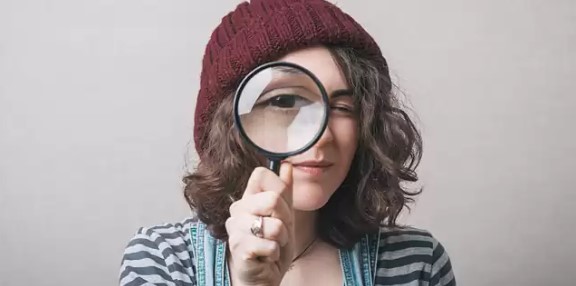 © ColourboxJeden Tag erscheinen viele neue Nachrichten im Internet. Denn jeder kann hochladen, was er will. Wie findet man heraus, ob die Informationen wahr sind oder nicht? Diese Tipps sollen dir helfen, Fake News zu erkennen.Was sind Fake News?Fake News sind Nachrichten, die teilweise oder komplett erfunden sind. Der englische Begriff bedeutet übersetzt „gefälschte Nachrichten“ oder „Falschmeldungen“. Fake News beziehen sich häufig auf aktuelle Ereignisse und sehen oft aus wie journalistische Beiträge. Die Menschen sollen denken, dass die Informationen echt sind.Auch Bilder und Videos können mit der heutigen Technik stark bearbeitet werden. Das heißt, man kann Dinge auf Bildern oder Videos löschen. Es können aber auch Dinge, die im Original gar nicht zu sehen sind, einfügt werden. Diese Bearbeitungen sind schwer zu erkennen.Falsche Nachrichten gab es schon immer. Aber durch das Internet verbreiten sie sich viel schneller als früher – vor allem, wenn sie in den Sozialen Medien geteilt werden.Warum existieren Fake News?Fake News können gefährlich sein. Sie sollen uns dazu bringen, falsche Websites und Nachrichten anzuklicken oder falsche Nachrichten zu liken und weiterzuleiten. Warum?Mit Websites und Nachrichten, die hohe Klickzahlen haben, kann man im Internet Geld verdienen.Kriminelle nutzen Fake News aber auch, um Daten zu bekommen. Über gefälschte Websites, E-Mails oder Kurznachrichten übertragen sie Computerviren. Über diese Programme stehlen sie dann geheime und persönliche Informationen, wie zum Beispiel Kontodaten. Das nennt man „Phishing“.
Oft werden Fake News auch für politische Propaganda genutzt, um Angst und Hass gegenüber bestimmten Personengruppen zu erzeugen.Wie kann man Fake News erkennen?Das ist nicht immer einfach. Diese sieben Tipps helfen dir, falsche Nachrichten von richtigen zu unterscheiden:Schaue dir die Quelle genau an!Prüfe die Website genau. Ist die Plattform seriös? Wer steckt dahinter? Gibt es ein Impressum?2. Prüfe die Fakten auch mit weiteren Quellen!Der Titel klingt spannend? Lies weiter und informiere dich auch über die Hintergründe. Berichten andere, größere Medien auch über das Ereignis? 3. Achte auf das Datum!
Wie aktuell ist die Nachricht? Handelt es sich um ein Ereignis, das wirklich gerade erst passiert ist? Manchmal werden alte Meldungen, die zu einem bestimmten Thema passen, wieder besonders hervorgehoben.4. Bewerte die Professionalität!
Falschnachrichten sollen Aufmerksamkeit erregen. Ein reißerischer Schreibstil, Verallgemeinerungen, Großbuchstaben, viele Ausrufe- oder Fragezeichen, Rechtschreibfehler und ein unschönes Layout – all das weist auf unseriöse Nachrichten hin.5. Lass dich von Bildern und Videos nicht täuschen!Bilder und Videos können manipuliert sein. Manchmal sind die Aufnahmen auch echt, werden aber in einem falschen Kontext gezeigt. Mit der Rückwärtssuche kannst du recherchieren, wann und in welchem Zusammenhang ein Bild zum ersten Mal veröffentlicht wurde. Für Fotos gibt es zum Beispiel die Google-Bildersuche.6. Nutze Websites für Faktenchecks!
Es gibt journalistische Angebote, die helfen, Falschmeldungen zu identifizieren. Wenn dir eine Nachricht komisch vorkommt, dann besuche Website, die Fake News sammeln und unter die Lupe nehmen wie: www.mimikama.atwww.correctiv.orgwww.tageschau.de/faktenfinder 7. Teile keine Inhalte, die du fragwürdig findest!Worterklärungen:die Quelle, die Quellen: hier: Behörde, Person(engruppe) oder Medium, von der/dem man bestimmte Informationen unmittelbar erhältseriös: glaubwürdig, zuverlässigdas Impressum, die Impressen: Bereich auf einer Website oder in einem Printmedium, in der die verantwortliche Redaktion und eine vollständige Adresse genannt sind der Hintergrund, die Hintergründe: hier: weitere Informationen und Erklärungen für ein Ereignis oder eine Situation die Professionalität: das Professionellsein; wie Fachleute etwas machen Aufmerksamkeit erregen: auffallen, Aufregung verursachenreißerisch: extrem, auffälligdie Verallgemeinerung, die Verallgemeinerungen: alles oder alle miteinander gleichsetzen, keinen Unterschied machen sich täuschen lassen: einer falschen Information glaubendie Aufnahme, die Aufnahmen: hier: das Bild oder das Videoder Kontext, die Kontexte: der Zusammenhang, die Begleitumstände, die Erklärungen für eine Situation oder ein Ereignisrecherchieren: suchender Faktencheck, die Faktenchecks: die Überprüfung von Informationen auf ihren Wahrheitsgehaltunter die Lupe nehmen: etwas genau prüfenfragwürdig: bedenklich, fraglich, nicht richtigAnne Essel
PASCH-net-RedaktionLinks zum Thema:Website mit Informations- und Lehrmaterialien rund um das Thema „Sicherheit im Netz“: www.klicksafe.deOnline-Spiel, bei dem es darum geht, Fake News zu erkennen:www.swrfakefinder.de